МИНИСТЕРСТВО НА ЗЕМЕДЕЛИЕТО И ХРАНИТЕ – СОФИЯ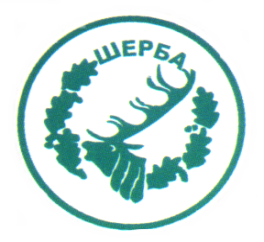 „СЕВЕРОИЗТОЧНО ДЪРЖАВНО ПРЕДПРИЯТИЕ” ДПТП:  ДЪРЖАВНО ЛОВНО СТОПАНСТВО „ШЕРБА”9100, с. Горен чифлик,ул. „Шерба” 7, Варненска областТел.  05141/2358, Е-mail: dls.sherba@dpshumen.bg	..............................................................................................................Изх.№ 681/18.05.2015 г.офис с.Старо ОряховоИнформация по чл. 22б, ал. 2 т. 14 от ЗОПУведомяваме всички заинтересовани, че на основание сключен договор                          № Др-17/22.04.2015 г. между ТП ДЛС „Шерба“ и „Фар 04“ ЕООД с. Ветрино с предмет:  „Профилактика , ремонт и сервизно обслужване на  селскостопанска и горска техника с прикачен инвентар: Кран товарач – ЮМЗ, Багер- ЮМЗ, Болгар ТК 80, Ню Холанд, Беларус 130 КС, ДТ – 75, плуг 3 тела ДТ-75, плуг- 3 тела- Болгар ТК 80, дискова брана- 2 секционна и 6 секционна, косачка - прикачна,,  сеялка- 6- редова по спецификация, собственост на ТП ДЛС Шерба, включително доставка и монтаж на резервни части, консумативи и принадлежности за тях“ във връзка със заповед № 288/02.12.2014 г. на Директора на СИДП ДП гр. Шумен е извършено плащане, както следва:ЗАМ.ДИРЕКТОР:   /п/                         /инж. Р.Радев/Упълномощен със Заповед №404/16.12.2014г. на Директора на ТП ДЛС „Шерба“№Основание за плащанеРазмер на плащането – лв. без ДДСДата на плащането1Фактура № 0000000568/08.05.2015 г.3960.30 лв.14.05.2015 г.